администрация СПАССКОГО сельсовета Саракташского района оРЕНБУРГСКОЙ ОБЛАСТИП Р О Т О К О ЛПубличных слушаний в администрации Спасского сельсовета Публичные слушания назначены Постановлением администрации Спасского сельсовета № 53 от 19.07.2022 г.ПОВЕСТКА   ДНЯ:«О внесении изменений и дополнений в Устав муниципального образования Спасский сельсовет Саракташского района Оренбургской области»            Дал  разъяснения статьи 28 Федерального закона от 06.10.2003 № 131-ФЗ "Об общих принципах организации местного самоуправления в Российской Федерации" и Положения о публичных слушаниях, принятого решением Совета депутатов Спасский сельсовет № 14 от  20.10.2015 года. И пояснил суть вопроса.   В целях приведения Устава муниципального образования Спасский сельсовет Саракташского района Оренбургской области в соответствие с действующим законодательством, руководствуясь Федеральным законом от 06.10.2003 № 131-ФЗ «Об общих принципах организации местного самоуправления в Российской Федерации», Уставом Спасского сельсовета, необходимо внести изменения в действующий Устав по рекомендациям Прокуратуры Саракташского района.         Предложил одобрить проект решения «О внесении изменений и дополнений в Устав муниципального образования Спасский сельсовет Саракташского района Оренбургской области»Председательствующий Губанков А.М. -  глава администрации  Спасский сельсовет обратился к залу, есть ли ещё желающие выступить по данному вопросу.          Вопросов и предложений не поступило.РЕШИЛИ:1. Обобщить все предложения участников публичных слушаний.2. Подготовить заключение о результатах публичных слушаний.Итоги публичных слушаний подвел Губанков А.М. , сообщив, что вопрос повестки публичных слушаний рассмотрен. Поблагодарил всех присутствующих за активное участие в обсуждении вопроса и объявил публичные слушания закрытыми.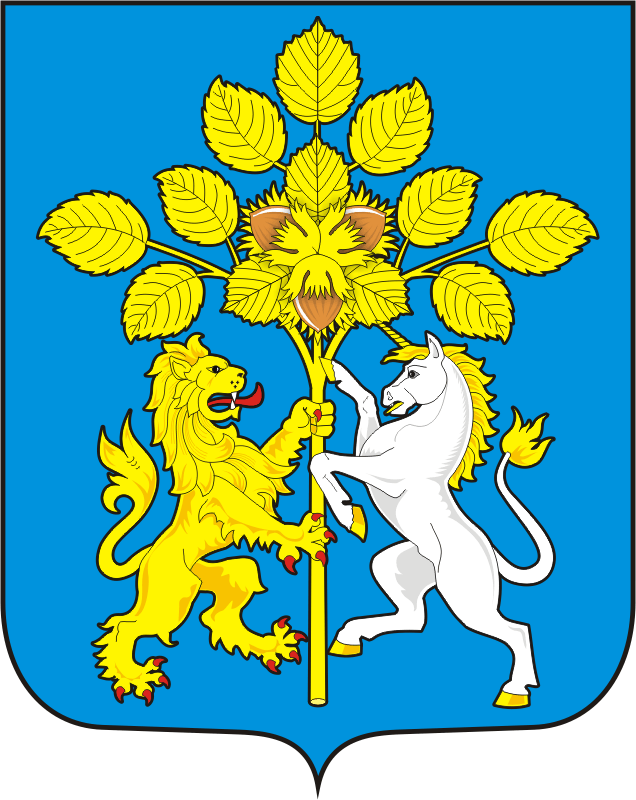 с. СпасскоеЗдание Дома культурыСпасского сельсоветас. СпасскоеЗдание Дома культурыСпасского сельсоветас. СпасскоеЗдание Дома культурыСпасского сельсовета28.07.2022 года 17.00 часовПредседательствовал-Губанков А.М.  -  глава администрации  муниципального образования Спасский сельсовет;Губанков А.М.  -  глава администрации  муниципального образования Спасский сельсовет;Секретарь публичных слушаний-Демидова Ж.Н., специалист администрации Спасского сельсовета;Демидова Ж.Н., специалист администрации Спасского сельсовета;Присутствовало приглашенных -24 человека.24 человека.Докладчик--Губанков А.М.   -  глава администрации  Спасский сельсоветСЛУШАЛИ:СЛУШАЛИ:Губанкова Анатолия Михайловича  -  главу муниципального образования  Спасский сельсовет «О внесении изменений и дополнений в Устав муниципального образования Спасский сельсовет Саракташского района Оренбургской области»Губанкова Анатолия Михайловича  -  главу муниципального образования  Спасский сельсовет «О внесении изменений и дополнений в Устав муниципального образования Спасский сельсовет Саракташского района Оренбургской области»Губанкова Анатолия Михайловича  -  главу муниципального образования  Спасский сельсовет «О внесении изменений и дополнений в Устав муниципального образования Спасский сельсовет Саракташского района Оренбургской области»ВЫСТУПИЛИ:Лашманов А.Н.,  депутат Совета депутатов муниципального   образования Спасский  сельсоветГолосование:За                          – единогласноПротив                 – нет.Воздержалось     – нет.Председатель собрания Губанков А.М.Секретарь публичных слушаний    Демидова Ж.Н.